UNDERGRADUATE CURRICULUM COMMITTEE (UCC)
ACTION FORM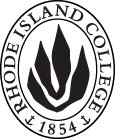 FEBRUARY 2023 ACTIONSReport of Undergraduate Curriculum Committee ActionDocument(s):  #22-23-027Recommendation:   Approve.            Date of Action:  2/17/2023Originated by: Leslie Schuster	                       Dept. Director Gender and Women’s                                                                                     StudiesRecommended by Undergraduate Curriculum Committee            (Department, Person, or Group)     Effective date: Fall 2023.Catalog citations:  See pages on Curriculum website.Comments: #027 asks to make several related changes to the Gender and Women’s Studies programs and revise the GEND 200W Gender and Society course (also a popular Gen. Ed.). Firstly, to change GEND 200W to the more suitable entrance level GEND 100W and add a summer offering. The BA and the minor, along with the Queer Studies minor would also like to add more diverse electives and some new restrictions to ensure students take sufficient upper-level options. Credit totals will remain the same.APPROVALSChair, Undergraduate Curriculum Committee:  Susan Abbotson   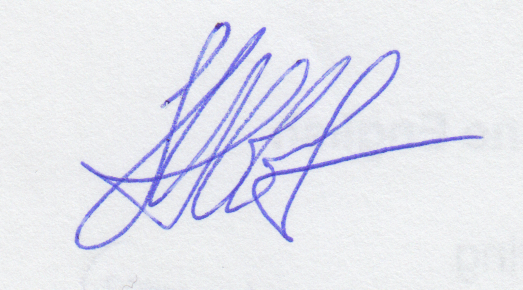 Date:  2/17/2023Report of Undergraduate Curriculum Committee ActionDocument(s):  #22-23-028 and #22-23-029Recommendation:   Approve.            Date of Action:  2/17/2023Originated by: Peter Brown, Peter Mendy, and Greg Golden	     Dept. HistoryRecommended by Undergraduate Curriculum Committee            (Department, Person, or Group)     Effective date: Fall 2023.Catalog citations:  See pages on Curriculum website.Comments: #028 and #029 have been approved by COGE to become two additional History courses for use as General Education courses: HIST 110 Global History to 1000 and HIST 111 Global History since 1000. These reflect the college’s commitment to DEI and will help broaden students’ knowledge of the outside world. Less sections of other HIST Gen Ed. courses will be offered to create space for these exciting new courses.APPROVALSChair, Undergraduate Curriculum Committee:  Susan Abbotson   Date:  2/17/2023Report of Undergraduate Curriculum Committee ActionDocument(s):  #22-23-030Recommendation:   Approve.            Date of Action:  2/17/2023Originated by: Sue Abbotson	                                   Dept. As Chair UCCRecommended by Undergraduate Curriculum Committee            (Department, Person, or Group)     Effective date: Fall 2023.Catalog citations:  See pages on Curriculum website.Comments: Approve the deletion of 74 courses that are no longer taught as they are no longer needed, or they are not requirements and we do not have any professors interested in teaching them. Some are included as restricted electives which have been included on the proposal and catalog copy, but in most cases this will not affect program totals (one exception is HCA which is losing a 3-credit option which raises it’s lower total number of credits from 82-88 to 83-88; one of the CPHP concentrations would have been similarly affected (as is noted on the proposal), but is revising its major so this will not matter as that concentration will no longer exist). The courses being deleted are: AFRI 162 Non-Western Worlds and ANTH 162 Non-Western Worlds; ANTH 310 Language and Culture; BIOL 103 Human Biology; COMM 359 Argumentation and Debate and COMM 459 Debate Practicum; GEND 356 Class Matters; HPE 451 Recreation and Aging; HIST 315 Western Legal Systems (currently cross-listed with POL 315, so that is being revised as it will be kept); MLED 330 Interdisciplinary Reading and Writing in Middle Schools; THTR 430 Creative Drama with Children and Youth. Modern Languages are deleting FREN 114 Readings in Intermediate French II, GRK 101 Introduction to Attic Greek, ITAL 114 Readings in Intermediate Italian, ITAL 321 Italian Literature and Civilization through Renaissance, LATN 101 Elementary Latin I, LATN 102 Elementary Latin II, SPAN 114 Readings in Intermediate Spanish, SPAN 401 Studies in Hispanic Prose, SPAN 403 Studies in Hispanic Theatre/Film. Some other language courses (FREN 201W, ITAL 201W and 202W, ITAL 403 and 404) will need to revise prerequisites because of this, and in one case (FREN 113) the title will change. A number of Medical Imaging courses used for older versions of the programs are going: DMS 300 Introduction to Diagnostic Medical Sonography, DMS 301 Abdominal Sonography I, DMS 302 Scan Lab I, DMS 303 Abdominal Sonography II, DMS 307 Sonographic Principles and Instrumentation, DMS 310 Clinical Practice I, DMS 330 Clinical Practice II, DMS 333 Abdominal Sonography III, DMS 335 Obstetrical and Gynecological Sonography III, DMS 403 Abdominal Sonography IV, DMS 406 Obstetrical and Gynecological Sonography IV, DMS 410 Clinical Practice III, DMS 412 Scan Lab III, DMS 422 Scan Lab IV, DMS 430 Clinical Practice IV; MRI 301 Introduction to Magnetic Resonance Imaging, MRI 309 Clinical Observation, MRI 310 Clinical Practice I, MRI 311 Cross Sectional Anatomy and Imaging Procedures I, MRI 321 Physical Principles I, MRI 410 Clinical Practice II, MRI 411 Cross Sectional Anatomy and Imaging Procedures II, MRI 420 Clinical Practice III, MRI 421 Physical Principles II, MRI 430 Registry Review, MRI 455 MRI Pathology; NMT 231 Clinical Observation, NMT 301 Introduction to Nuclear Medicine Technology, NMT 311 Radiation Safety, NMT 321 Diagnostic Nuclear Medicine Procedures I, NMT 325 Radiation Physics, NMT 332 Clinical Diagnostic Procedures I, NMT 402 Instrumentation and Radiobiology,  NMT 405 Radiopharmacy, NMT 421 Diagnostic Nuclear Medicine Procedures II, NMT 425 Diagnostic Nuclear Medicine Procedures III, NMT 430 Registry Review, NMT 431 Clinical Diagnostic Procedures II, NMT 432 Clinical Diagnostic Procedures III; and RADT 301 Introduction to Radiographic Procedures , RADT 305 Skeletal Anatomy,  RADT 306 Radiographic Procedures I, RADT 307 Radiographic Procedures II, RADT 309 - Clinical Education I, RADT 310 Clinical Education II, RADT 320 Principles of Radiography I, RADT 321 Principles of Radiography II, RADT 330 Radiation Physics I, RADT 411 Clinical Education III, RADT 412 Clinical Education IV, RADT 425 Ethics/Critical Thinking and Problem Solving, RADT 431 Radiation Physics II, RADT 455 Comprehensive Radiographic Pathology, and RADT 461 Registry Review. References to RADT 201 as a prereq. will need to be deleted, too, from COMM 338 and MEDI 202.APPROVALSChair, Undergraduate Curriculum Committee:  Susan Abbotson   Date:  2/17/2023Report of Undergraduate Curriculum Committee ActionDocument(s):  #22-23-031 through #22-23-033Recommendation:   Approve.            Date of Action:  2/17/2023Originated by: Karen Almeida,				      Dept. Physical Sciences                  Andrea Del Vecchio, and Sarah Knowlton	                         Recommended by Undergraduate Curriculum Committee            (Department, Person, or Group)     Effective date: Fall 2023.Catalog citations:  See pages on Curriculum website.Comments: #031 would like to revise CHEM 422 Biochemistry Laboratory to offer BIOL 320 as an alternative prerequisite to CHEM 310, as it covers acceptable material to be able to take this course and will allow more students entrance. #032 and #033 would like to delete Chemistry BA Concentration in Environmental Chemistry, and Chemistry BS Concentration in Environmental Chemistry. Enrollment is low in both––two in the BA and one in the BS––all students can still complete their degree with the environmental concentration as needed courses will remain on offer for other chemistry majors.APPROVALSChair, Undergraduate Curriculum Committee:  Susan Abbotson   Date:  2/17/2023Report of Undergraduate Curriculum Committee ActionDocument(s):  #22-23-034Recommendation:   Approve.            Date of Action:  2/17/2023Originated by: Soumyadeep Mukherjee		      Dept. Health and Physical Education                         Recommended by Undergraduate Curriculum Committee            (Department, Person, or Group)     Effective date: Fall 2023.Catalog citations:  See pages on Curriculum website.Comments: #034 would like combine the former Community and Public Health BS concentrations into a single monolithic major—though with less credits that any of the previous concentration options. Core and Professional courses remain the same and the student can then select from any of the courses previously separated into concentrations to select ones that better follow their areas of interest, even adding two more electives from ENGL and ANTH (they will be advised as to which ones might best suit in relation to each other and that student’s strengths). Total credits will drop from 82-86 depending on concentration to 79-80. 12 of those credits double-count as Gen Ed. and prior documented field experience can also waive off some of the credits needed for the HPE 426 Internship. The department is looking into trying to reduce credits even further once the current accreditation of FSEHD has been completed.APPROVALSChair, Undergraduate Curriculum Committee:  Susan Abbotson   Date:  2/17/2023